Caderno 2 - Módulo 11: Função Logarítmica - Data: 27/6/2017 - GABARITOPraticando o aprendizado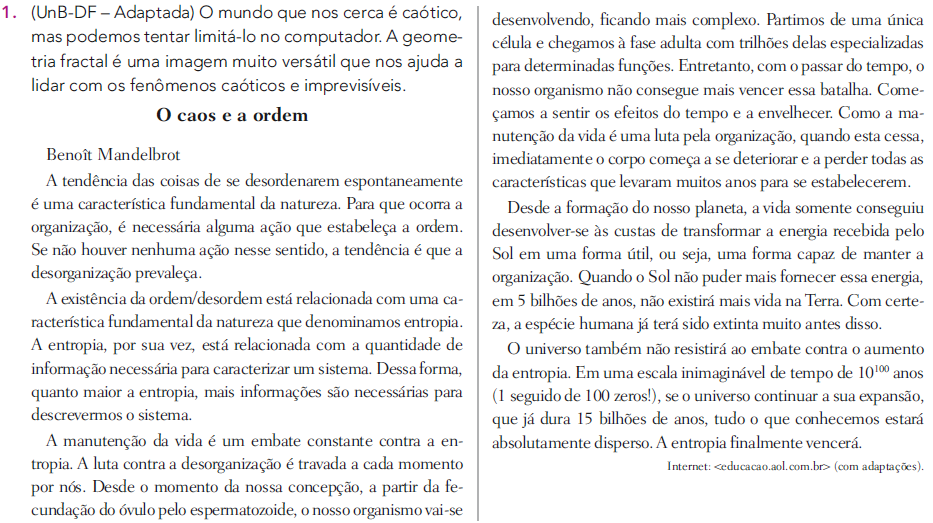 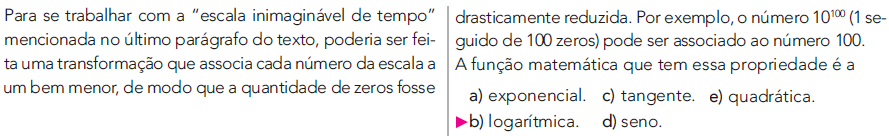 Solução. Para que 10100 seja associado ao número 100, utilizamos a função logarítmica, pois:. 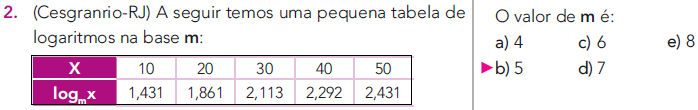 Solução. Observando os valores da primeira e da quinta coluna, temos:.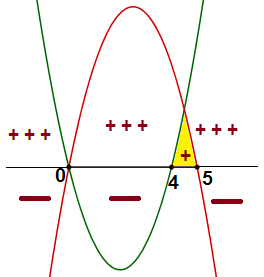 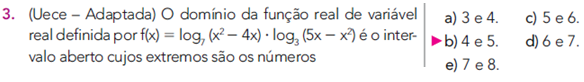 Solução. Os logaritmandos devem ser positivos. Temos:.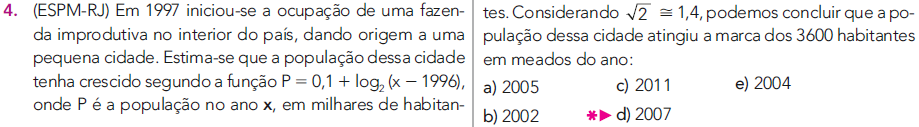 Solução. Considerando 3 600 como 3,6 milhares, temos:.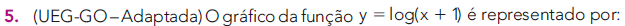 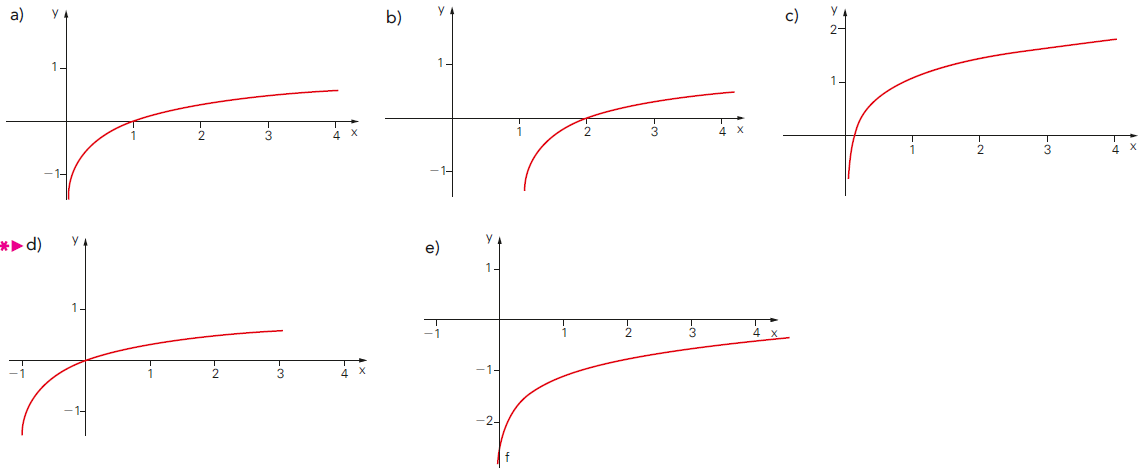 Solução. Observe que y(0) = log(0 + 1) = log 1 = 0. O único gráfico que passa pela origem é o da letra D.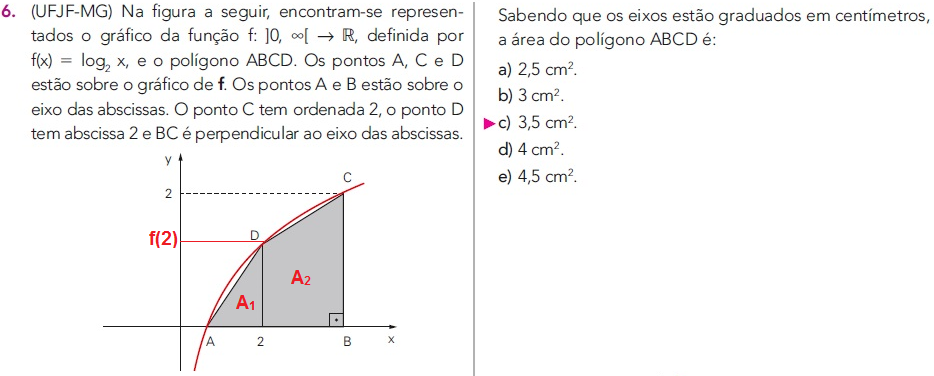 Solução. Calculando as áreas, temos:.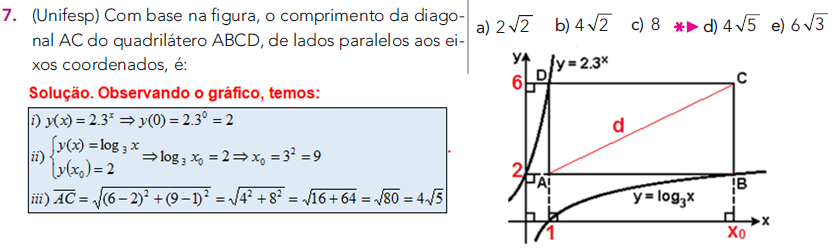 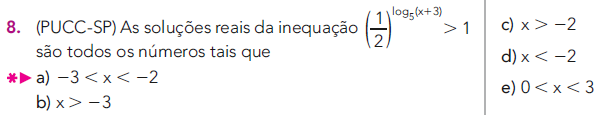 Solução. Resolvendo, temos:.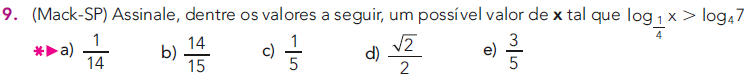 Solução. Igualando as bases e estabelecendo x > 0, temos:.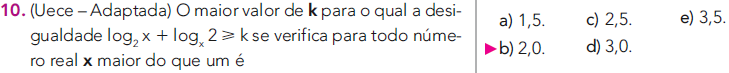 Solução. Organizando as informações, temos:.Desenvolvendo Habilidades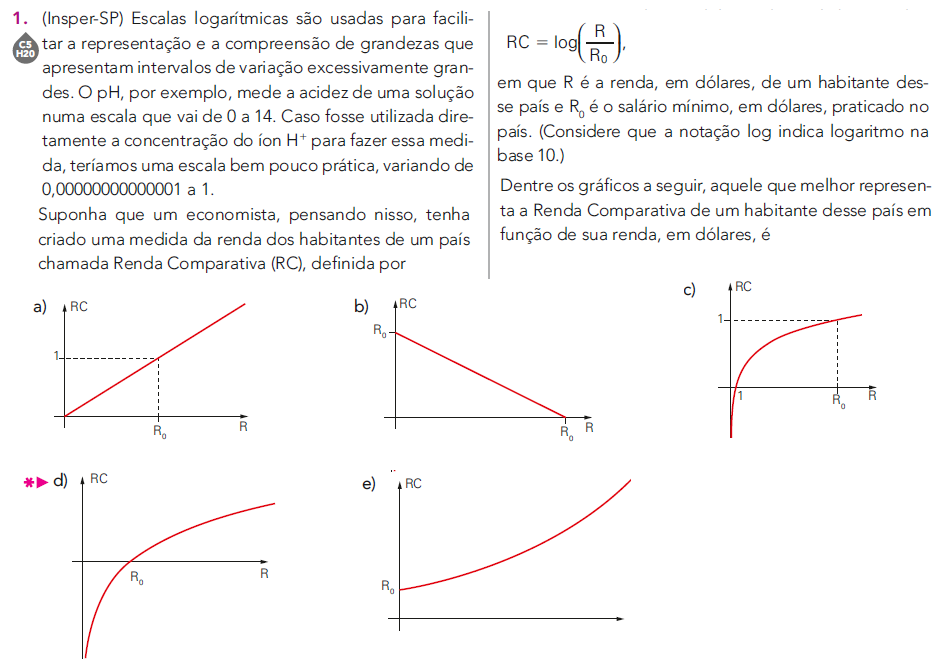 Solução. Repare que se R = R0, temos: . Logo, (R0, 0) pertence ao gráfico de uma função logarítmica. Somente (d) e (c) são dessa forma. Mas esse ponto não pertence ao gráfico (c).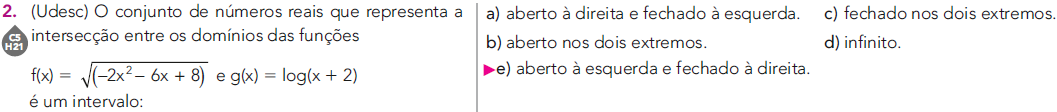 Solução. O logaritmando de f(x) deve ser não negativo e o de g(x), deve ser positivo. Temos: .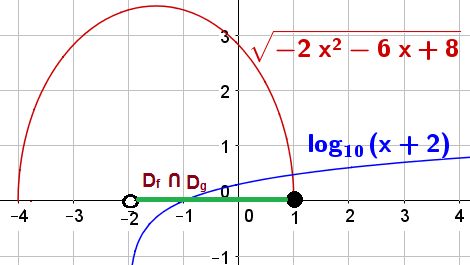 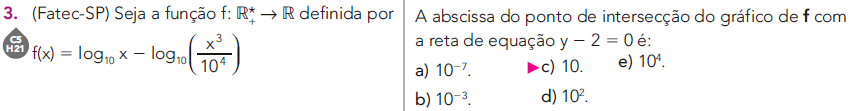 Solução. Como f(x) = y, igualamos as imagens. Temos: .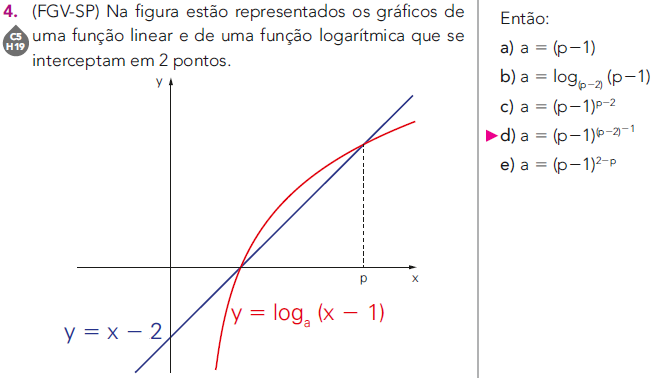 Solução. Os gráficos se intersectam no ponto onde a ordenada é nula e no ponto onde a abscissa é p.. 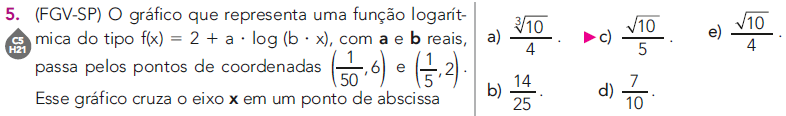 Solução. O gráfico cruza o eixo x, quando a ordenada é nula. Isto é, f(x) = 0. Temos:. 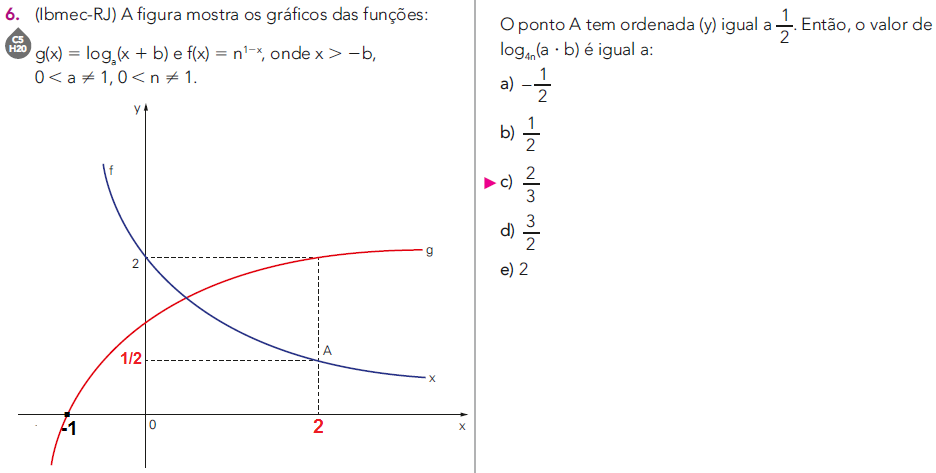 Solução. Identificando os elementos, temos: . 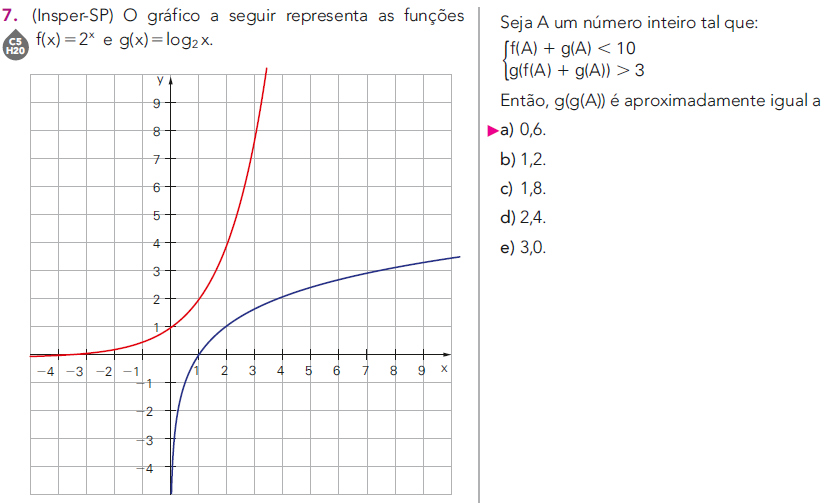 Solução. Observando os pontos do gráfico e as condições, temos: . 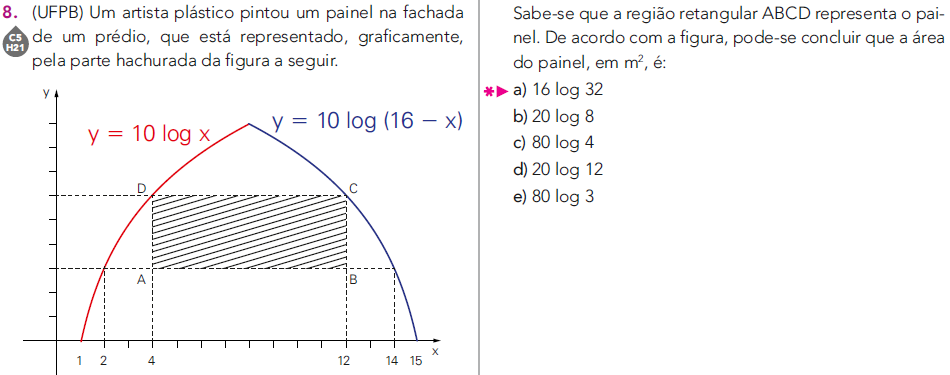 Solução. Identificando os pontos, temos: . 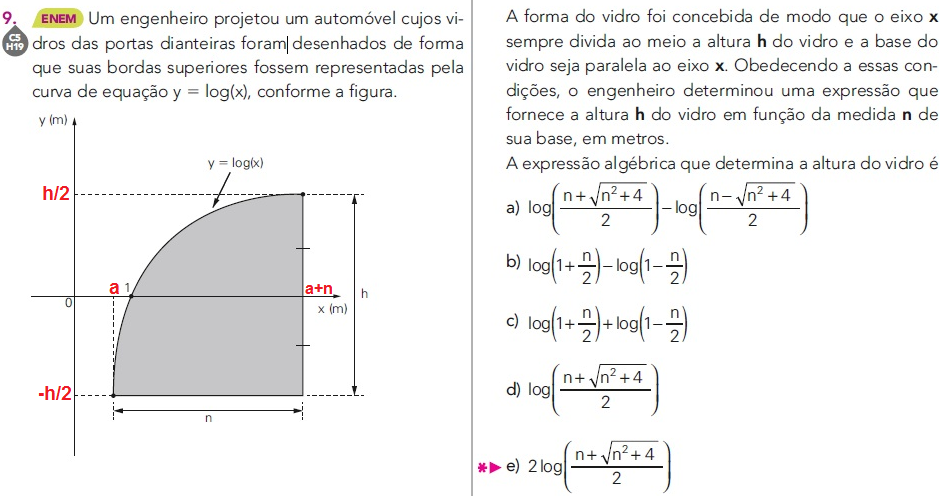 Solução. Identificando os elementos no gráfico, temos:. 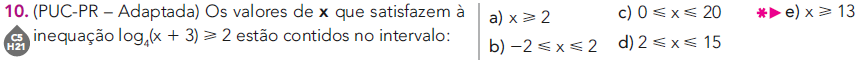 Solução. Utilizando as propriedades dos logaritmos e resolvendo, temos: . 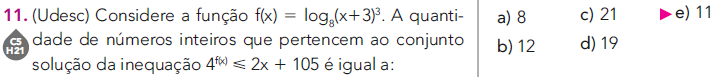 Solução. Utilizando as propriedades dos logaritmos e resolvendo, temos: . 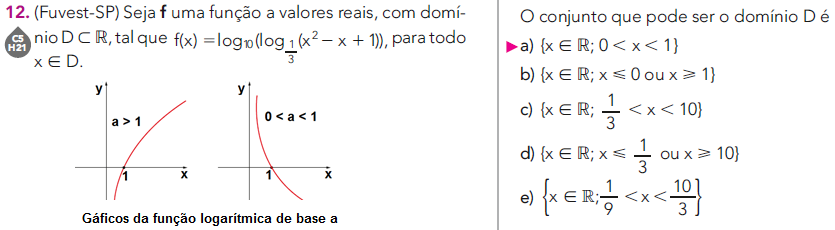 Solução. O logaritmando deve ser positivo. Temos: . Aprofundando o conhecimento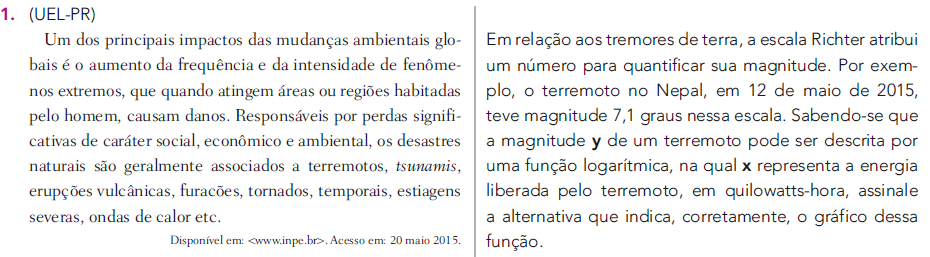 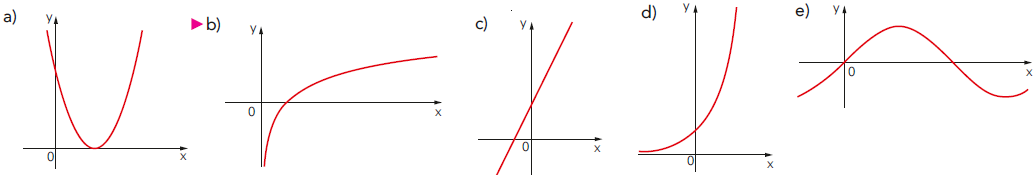 Solução. Como o modelo do fenômeno é representado pela função logarítmica, o gráfico é da letra B. 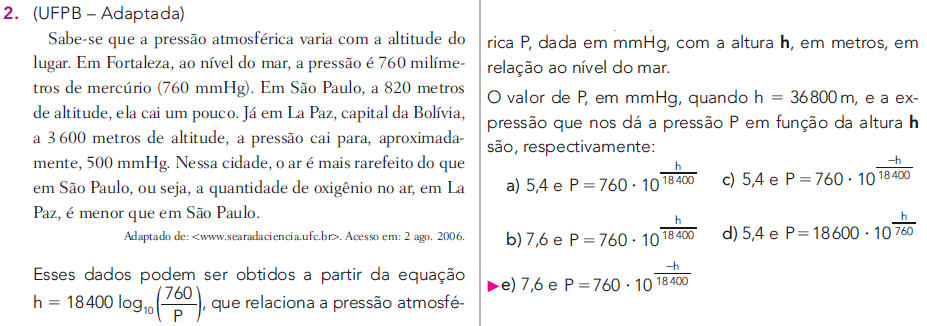 Solução. Desenvolvendo a expressão, temos: .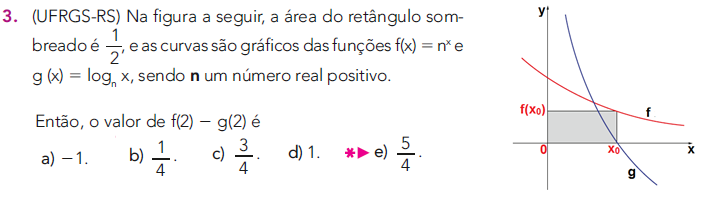 Solução. Utilizando as propriedades dos logaritmos, temos: . 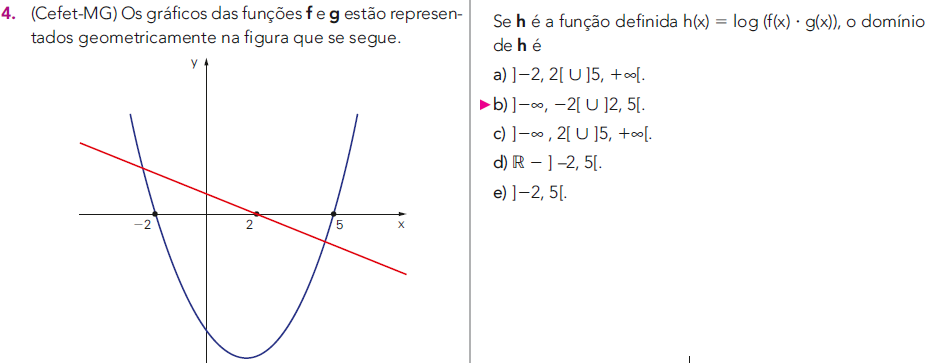 Solução. Como o logaritmando deve ser positivo, basta identificar onde o produto das funções será positivo. Considerando f(x) a função quadrática e g(x) a função afim, temos:.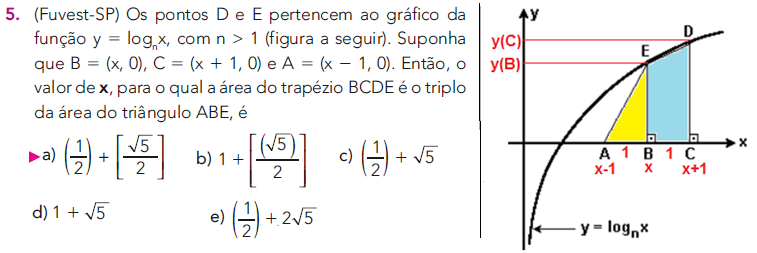 Solução. Calculando as áreas e a condição informada, temos: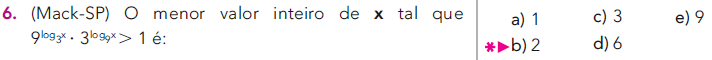 Solução. Desenvolvendo, temos:. 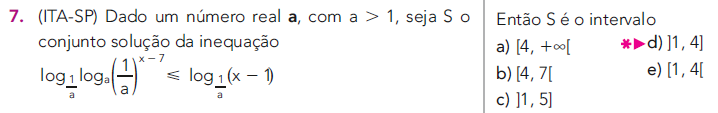 Solução. Desenvolvendo, temos:.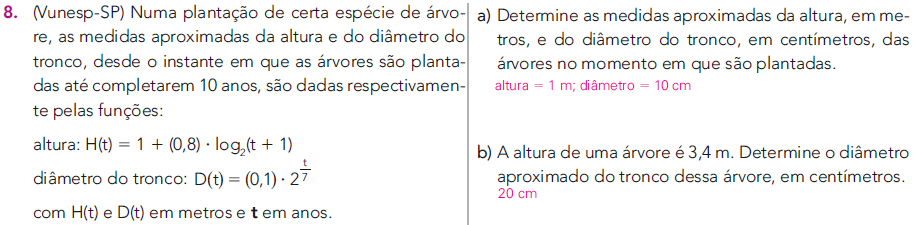 Solução. Utilizando as informações, temos:a) No momento da plantação, t = 0: .b) Calculando o tempo levado para a árvore atingir a altura, temos:.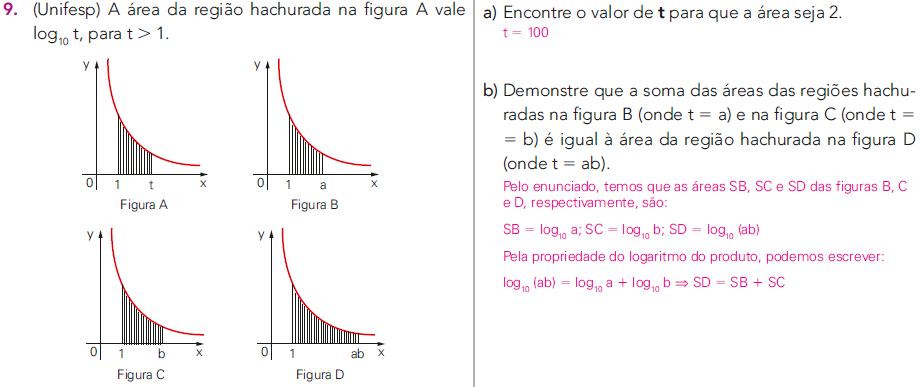 Solução. Resolvendo, temos: .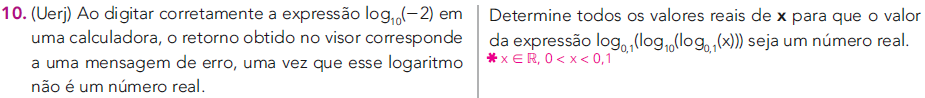 Solução. Desenvolvendo o logaritmo, temos:.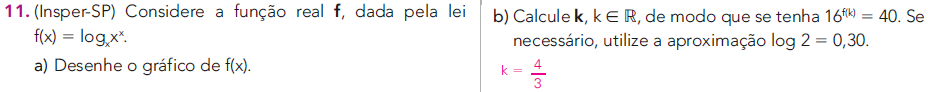 Solução. Na função indicada, 0 < x < 1, pois x é base e logaritmando.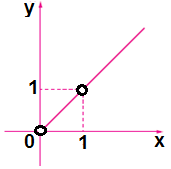 a) .b) .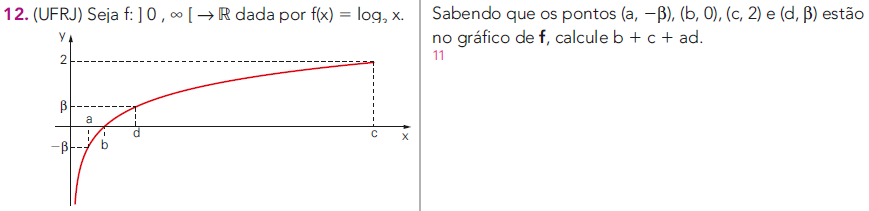 Solução. Observando as ordenadas e as abscissas indicadas, temos:.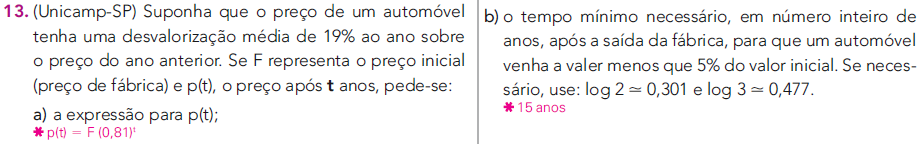 Solução. A desvalorização é um decrescimento exponencial. a) .b) .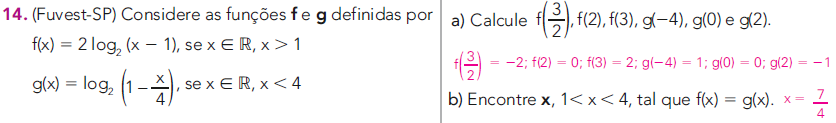 Solução. Calculando o pedido, temos: a) ;  ;    ; ;     ; ;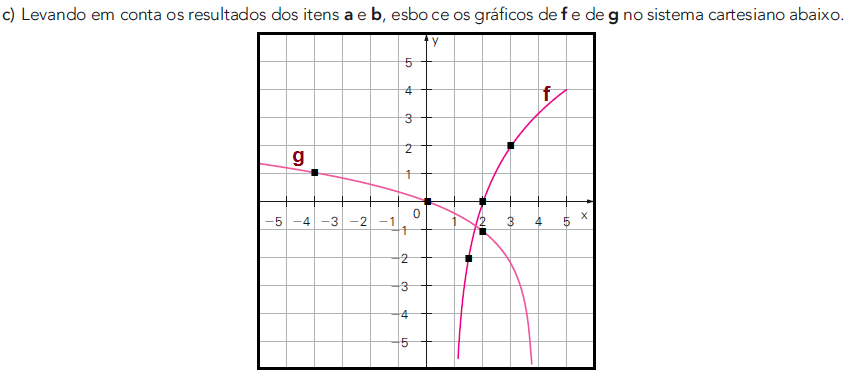 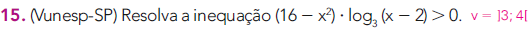 Solução. Utilizando as informações, temos:.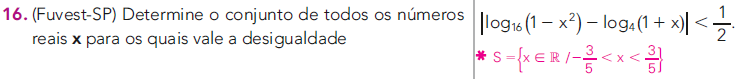 Solução. Utilizando as informações, temos:.Exercícios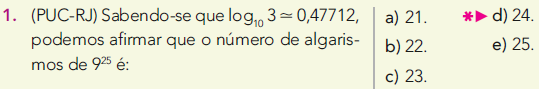 Solução. Utilizando as informações, temos:.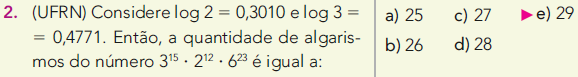 Solução. Utilizando as informações, temos:.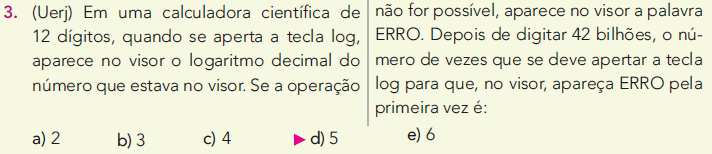 Solução. O número 42 bilhões pode ser escrito como 42x109. 1º vez: operação: .2ª vez: log11 < log 100 < 2;                        3ª vez: visor mostra N < 1, pois log2 < log10 = 1.4ª vez: visor mostra N’ < 0, pois 0 < N < 1. Na 5ª vez aparecerá ERRO.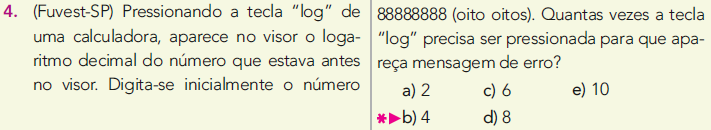 Solução. São 8 dígitos, logo 88 888 888 > 10 000 000 = 107.1º vez: visor mostra N > log710 = 7; 2ª vez: visor mostra N’ < 1, pois log 7 < log 10 = 1;3ª vez: visor mostra N’’ < 0, pois 0 < N’ < 1; 4ª vez: Mostra erro, pois o logaritmando deve ser positivo.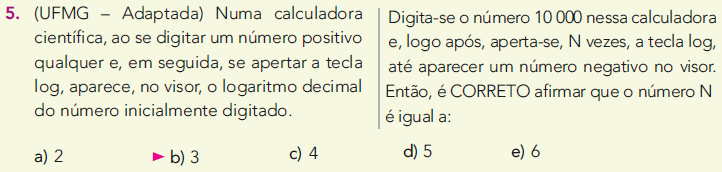 Solução. 10 000 = 105.1º vez: visor mostra N = log105 = 5; 2ª vez: visor mostra N’ < 1, pois log 5 < log 10 = 1;3ª vez: visor mostra N’’ < 0, pois 0 < N’ < 1.